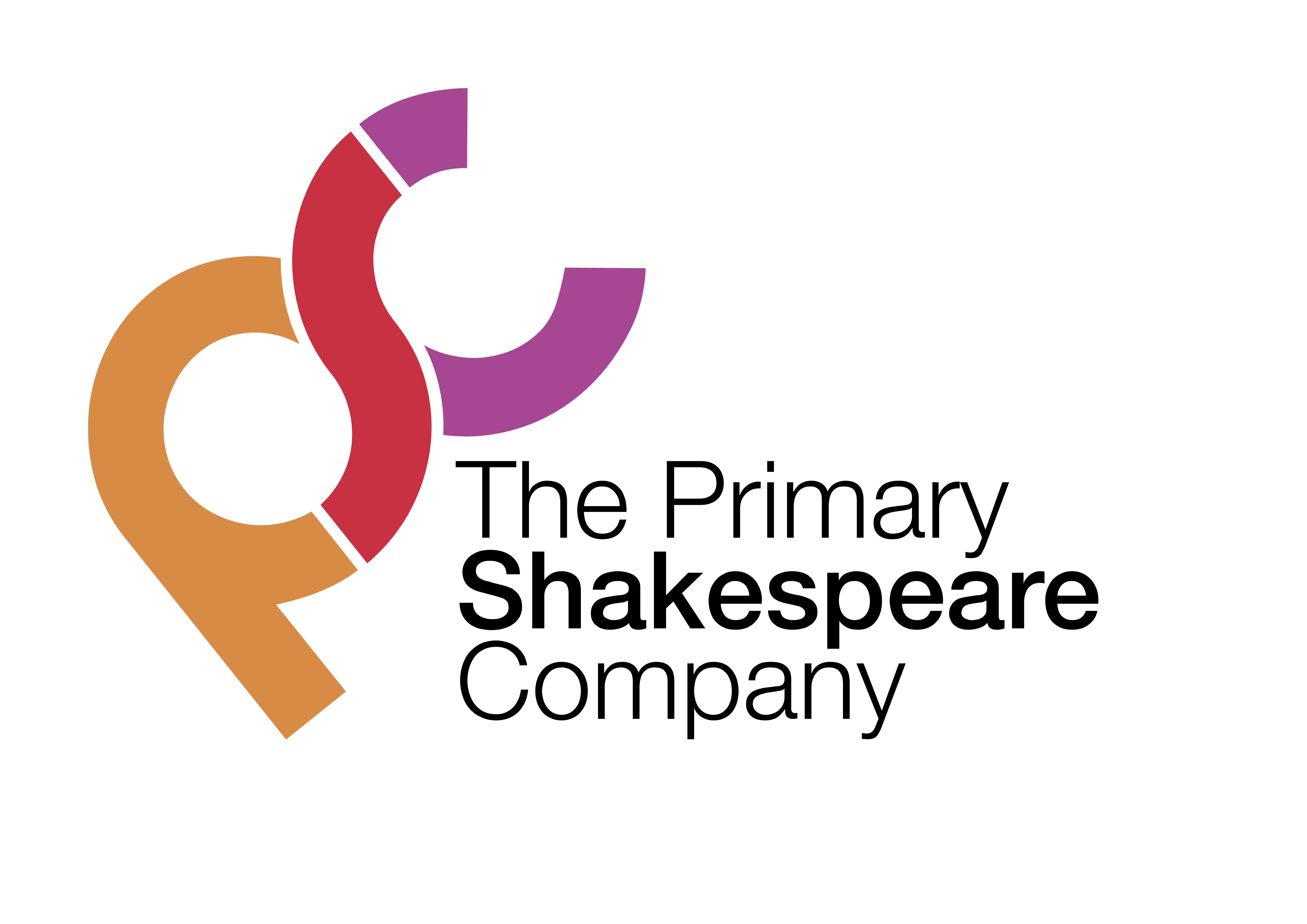 Lesson 5LI: To edit and perform.Starter:Put 6 words up on the board that children in the class misspelt in their work in the previous lesson. Remind children how to look up the correct spelling in a dictionary, using the first 3 letters. Children work in pairs to find the correct spelling.Main Teaching:Before the lesson, pick three different verses that were written by children in the previous lesson.Ask the children to share what they like about the first example, explaining their reasons.Then ask the children to consider if they could be improved in anyway – focusing on the following three things:Word choiceSpellingUnnecessary wordsRepeat with other 2 examples and then ask children to work in partners (different to who they wrote the poem with) to improve their work.Children name themselves Child A and Child B. Child A reads out their work to Child B, who then says two things they really liked about the poem, and one way it could be improved (this must be specific e.g. ‘spell this word correctly’ or ‘think of a more interesting word than shiny’). Child A then responds to this feedback.The children swap roles and repeat.Publishing and PerformingWhen they have finished editing, children publish their poems, making sure to leave a line after each verse. They also need to think of an appropriate title for their poem. They should also perform their finished poems. You might like to record them once they have had time to practise.